ΠΡΟΣΚΛΗΣΗ ΕΚΔΗΛΩΣΗΣ ΕΝΔΙΑΦΕΡΟΝΤΟΣΟ Δήμος Λαρισαίων  ανακοινώνει ότι θα προβεί στη « συντήρηση γηπέδων δημοτικής ενότητας Κοιλάδας του Δήμου Λαρισαίων  » για τις ανάγκες του Αθλητικού τμήματος  του Δήμου Λαρισαίων με την διαδικασία της συλλογής Προσφορών και καλεί τους ενδιαφερόμενους να καταθέσουν σχετικές κλειστές προσφορές σύμφωνα με:1. Τις διατάξεις του άρθρου 58 του Ν. 3852 / 2010,2. Τις διατάξεις του 118 του Νόμου 4412 / 2016.3. Τις διατάξεις του άρθρου 209 του Ν. 3463/2006, ( Δ.Κ.Κ.) 4. Την παρ. 4 του άρθρου 209 του Νόμου 3463 / 2006 , όπως αναδιατυπώθηκε με την παρ. 3 του άρθρου 22 του Νόμου 3536 / 2007 . 5. Τις Τεχνικές προδιαγραφές και τον προϋπολογισμό της μελέτης που επισυνάπτεται Η πρόσκληση αφορά την « συντήρηση γηπέδων δημοτικής ενότητας Κοιλάδας του Δήμου Λαρισαίων » για τις ανάγκες του Αθλητικού τμήματος του Δήμου Λαρισαίων Προσφορές γίνονται δεκτές την 26 / 04 / 2017 ημέρα Πέμπτη , ώρα : 12:00, στη Δ/νση Αθλητισμού Πολιτισμού & Κοινωνικής Πολιτικής Τμήμα Υποστήριξης του Δήμου Λαρισαίων  με την ένδειξη: « Προσφορά για την συντήρηση γηπέδων δημοτικής ενότητας Κοιλάδας του Δήμου Λαρισαίων » για τις ανάγκες του Αθλητικού τμήματος  του Δήμου Λαρισαίων, στη Δ/νση: Ρούσβελτ & Οικονόμου εξ Οικονόμων 8α, Τ.Κ. 41222, πληροφορίες στα τηλ.2410-235260 και 2410 -680246.Ο συνολικός προϋπολογισμός της «συντήρηση γηπέδων δημοτικής ενότητας Κοιλάδας του Δήμου Λαρισαίων » που επισυνάπτεται, ανέρχεται στο ποσό των 12.400,00 €  συμπεριλαμβανομένου του Φ.Π.Α. Το κριτήριο για την κατακύρωση της προμήθειας είναι η χαμηλότερη τιμή. Για την αξιολόγηση των προσφορών λαμβάνονται υπόψη τα παρακάτω:1. Η οικονομική προσφορά των συμμετεχόντων θα μπορεί να είναι ανά ομάδα είδους και θα κατατεθεί σε κλειστό φάκελο και θα παραδοθεί στην επιτροπή διενέργειας της διαδικασίας 2. Υπεύθυνη δήλωση ότι η προσφορά είναι σύμφωνη με τις   τεχνικές  προδιαγραφές.3.  Προσφορά που είναι αόριστη και ανεπίδεκτη εκτίμησης απορρίπτεται. 4. Προσφορά που παρουσιάζει ουσιώδεις αποκλίσεις από τους όρους και τις     τεχνικές προδιαγραφές απορρίπτεται . 5.Προσφορά που θέτει όρο αναπροσαρμογής των τιμών κρίνεται ως απαράδεκτη .6. Οι προσφορά πρέπει να συνοδεύεται με ασφαλιστική και φορολογική ενημερότητα και απόσπασμα ποινικού μητρώου . 7 Η κατακύρωση της προμήθειας θα γίνει με απόφαση Δημάρχου βάση των διατάξεων του  Ν. 4412 / 2016 και του  Ν. 4441 ./ 2016 ΜΕ  ΕΝΤΟΛΗ ΔΗΜΑΡΧΟΥ                                        ΚΩΣΤΑΡΟΠΟΥΛΟΣ ΓΕΩΡΓΙΟΣΕΝΔΕΙΚΤΙΚΟΣ ΠΡΟΫΠΟΛΟΓΙΣΜΟΣ ΓΙΑ ΤΗΝ « συντήρηση γηπέδων δημοτικής ενότητας Κοιλάδας του Δήμου Λαρισαίων » για τις ανάγκες της Διεύθυνσης αθλητισμού πολιτισμού και κοινωνικής πολιτικής Η Διεύθυνση Αθλητισμού Πολιτισμού & Κοινωνικής Πολιτικής επιθυμεί την «συντήρηση γηπέδων δημοτικής ενότητας Κοιλάδας του Δήμου Λαρισαίων » για τις ανάγκες της Διεύθυνσης αθλητισμού πολιτισμού και κοινωνικής πολιτικής .  Ο Ενδεικτικός οικονομικός προϋπολογισμός για την συντήρηση γηπέδων δημοτικής ενότητας Κοιλάδας του Δήμου Λαρισαίων  , όπως αναλυτικά αναφέρεται  ανέρχεται στο ποσό των  12.400,00 Ευρώ  συμπεριλαμβανομένου ΦΠΑ και όλων των νόμιμων κρατήσεων και φόρων, ενώ η πληρωμή του αναδόχου προμηθευτή θα γίνει  με την έκδοση τιμολογίου και εντάλματος πληρωμής από το ανάλογο τμήμα του Δήμου Λαρισαίων.ΕΛΛΗΝΙΚΗ  ΔΗΜΟΚΡΑΤΙΑ                                  ΔΗΜΟΣ  ΛΑΡΙΣΑΙΩΝ Δ/ΝΣΗ ΑΘΛΗΤΙΣΜΟΥ ΠΟΛΙΤΙΣΜΟΥΚΑΙ ΚΟΙΝΩΝΙΚΗΣ ΠΟΛΙΤΙΚΗΣ                                ΤΜΗΜΑ  ΑΘΛΗΤΙΚΩΝ ΧΩΡΩΝ                           ΠΛΗΡ.: ΤΗΛ.: 2410235260                                          ΤΕΧΝΙΚΗ  ΠΕΡΙΓΡΑΦΗΗ παρούσα τεχνική περιγραφή αναφέρεται στην Συντήρηση γηπέδων δημοτικής ενότητας Κοιλάδας του Δήμου Λαρισαίων. Στην προαναφερθείσα συντήρηση συμπεριλαμβάνεται η κοπή των χλοοταπήτων, η απομάκρυνση του κομμένου γκαζόν, η λίπανση, η φυτοπροστασία και η συντήρηση του περιβάλλοντος χώρου των γηπέδων  της Κοιλάδας, της Ραχούλας , Κουτσόχερου, Μάνδρας , Ελευθεραί και της Αμυγδαλέας. Η διάρκεια της συντήρησης είναι από 30 Απριλίου 2018 έως 30 Νοέμβριου 2018 και περιλαμβάνει:Κούρεμα του χλοοτάπητα στο κατάλληλο ύψος, με μικρό ελκυστήρα με εξάρτηση χλοοκοπτικής μηχανής, τουλάχιστον 4 κοπών ανά μήνα.Συντήρηση του περιβάλλοντος χώρου των γηπέδων με την κοπή χόρτων έως και 2 μέτρα έξω από την περίφραξη.Λίπανση με βασικό λίπασμα 200 κιλά ανά γήπεδο  ( π.χ.  12-12-17 ) μία φορά και αζωτούχο 200 κιλά ανά γήπεδο (π.χ. 33,5-0-0)  δύο φορές σε ποσότητα συνολικά τρείς λιπάνσεις .ΕΝΔΕΙΚΤΙΚΟΣ  ΠΡΟΫΠΟΛΟΓΙΣΜΟΣ 12.400,00 € Η πραγματοποίηση της δαπάνης της Συντήρησης γηπέδων της Δημοτικής ενότητας Κοιλάδας   θα βαρύνει την πίστωση  του  προϋπολογισμού του 2018 με Κ.Α. 15.6262.09005 ,  CPV : 77320000-9 .                                                                                      H ΔΙΕΥΘΥΝΤΡΙΑ     ΜΠΑΞΕΒΑΝΟΥ ΣΤΑΥΡΟΥΛΑ ΦΥΛΛΟ ΠΡΟΣΦΟΡΑΣ ΓΙΑ ΤΗΝ  « ΣΥΝΤΗΡΗΣΗ ΓΗΠΕΔΩΝ ΔΗΜΟΤΙΚΗΣ ΕΝΟΤΗΤΑΣ ΚΟΙΛΑΔΑΣ»	ΕΝΔΕΙΚΤΙΚΟΥ ΠΡΟΫΠΟΛΟΓΙΣΜΟΥ 12.400,00€ συμπεριλαμβανομένου ΦΠΑΟ ΠΡΟΣΦΕΡΩΝ                                            (υπογραφή & σφραγίδα)ΕΛΛΗΝΙΚΗ ΔΗΜΟΚΡΑΤΙΑ 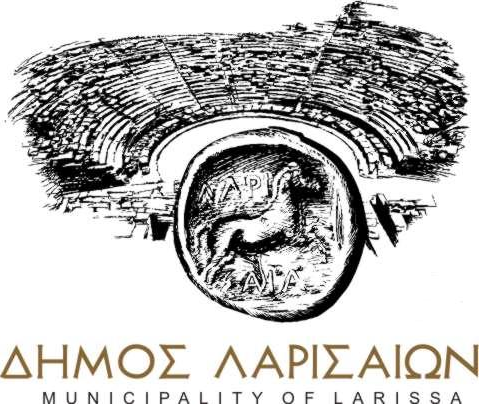 ΔΙΕΥΘΥΝΣΗ ΑΘΛΗΤΙΣΜΟΥ ΠΟΛΙΤΙΣΜΟΥ ΚΑΙ ΚΟΙΝΩΝΙΚΗΣ ΠΟΛΙΤΙΚΗΣ	ΤΜΗΜΑ: ΥΠΟΣΤΗΡΙΞΗΣ 	Ταχ. Δ/νση: Ρούσβελτ και Οικονόμου εξ Οικονόμων 8Α, 3ος όροφος	Ταχ. Κώδικας: 412 22	Πληροφορίες: Τσίρκας Στυλιανός 	Τηλέφωνο: 2410-680246	Fax: 	  2410-680247	ΠΡΟΣe-mail: dops@larissa-dimos.gr	Λάρισα    : 23 / 04  / 2018Αρ. Πρωτ : 15094ΕΛΛΗΝΙΚΗ ΔΗΜΟΚΡΑΤΙΑ ΔΙΕΥΘΥΝΣΗ ΑΘΛΗΤΙΣΜΟΥ ΠΟΛΙΤΙΣΜΟΥ ΚΑΙ ΚΟΙΝΩΝΙΚΗΣ ΠΟΛΙΤΙΚΗΣ	ΤΜΗΜΑ: ΥΠΟΣΤΗΡΙΞΗΣ 	Ταχ. Δ/νση: Ρούσβελτ και Οικονόμου εξ Οικονόμων 8Α, 3ος όροφος	Ταχ. Κώδικας: 412 22	Πληροφορίες: Τσίρκας Στυλιανός	Τηλέφωνο: 2410-235260	Fax: 	  2410-680247	ΠΡΟΣe-mail: dops@larissa-dimos.gr	ΕΛΛΗΝΙΚΗ ΔΗΜΟΚΡΑΤΙΑ ΔΙΕΥΘΥΝΣΗ ΑΘΛΗΤΙΣΜΟΥ ΠΟΛΙΤΙΣΜΟΥ ΚΑΙ ΚΟΙΝΩΝΙΚΗΣ ΠΟΛΙΤΙΚΗΣ	ΤΜΗΜΑ: ΥΠΟΣΤΗΡΙΞΗΣ 	Ταχ. Δ/νση: Ρούσβελτ και Οικονόμου εξ Οικονόμων 8Α, 3ος όροφος	Ταχ. Κώδικας: 412 22	Πληροφορίες: Τσίρκας Στυλιανός	Τηλέφωνο: 2410-235260	Fax: 	  2410-680247	ΠΡΟΣe-mail: dops@larissa-dimos.gr	Α/ΑΠΕΡΙΓΡΑΦΗΚΑΘΑΡΗ ΑΞΙΑΦΠΑ 24%ΣΥΝΟΛΙΚΗ ΑΞΙΑ με ΦΠΑ 24%11. Κοπή χλοοτάπητα  έξι    ( 6 ) γηπέδων .2.Εργασίες  συντήρησης περιβάλλοντος χώρου των έξι 6 γηπέδων 3.Λίπανση χλοοτάπητα έξι 6 γηπέδωνΣΥΝΟΛΟ